This easy-to-use email can be copied and pasted to send to your parishioners.  The fields highlighted in yellow should be edited to personalize for your parish.  Please check the two links before sending your email:  Video and donation Subject: Faith in Action at XXX ParishDear [Name of Parish] Families,We’re very excited to launch the Catholic Appeal this weekend at [NAME OF PARISH]. Our parish benefits directly from the Appeal in many ways and we are blessed to have an opportunity to partner in this annual effort.As Catholics, each of us shares the responsibility of the Church community – both directly within our parish and to the greater Church. The Appeal is the primary source of funds for so many programs and ministries that extend far beyond the scope of any individual parish. Your gift supports the everyday functions and operations of [NAME OF PARISH] while also assisting the most vulnerable within our Archdiocese. For this and many reasons, our participation is vital.The Holy Spirit is at work in the Church; we need only open ourselves to cooperation. We are stronger together and the success of the Appeal relies on our collective generosity. This year’s Catholic Appeal video provides wonderful testimonies from our fellow parishioners as to why they give to the Appeal.Watch VideoFor those of you who have already made a gift- thank you! For those who would like to make a gift today please click here.  Thank you for responding in faith, hope, and charity as we exercise our support of the 2023 Catholic Appeal! Faith in Action… it all starts with YOU!Sincerely yours in Christ,Fr. XXX 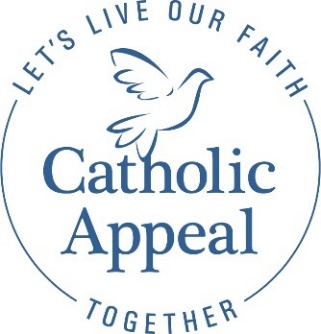 